Zoology Honors Thesis“The Effects of Deer and an Invasive Shrub, Lonicera maackii, on Woody Seedlings and Forest Floor Plant Composition”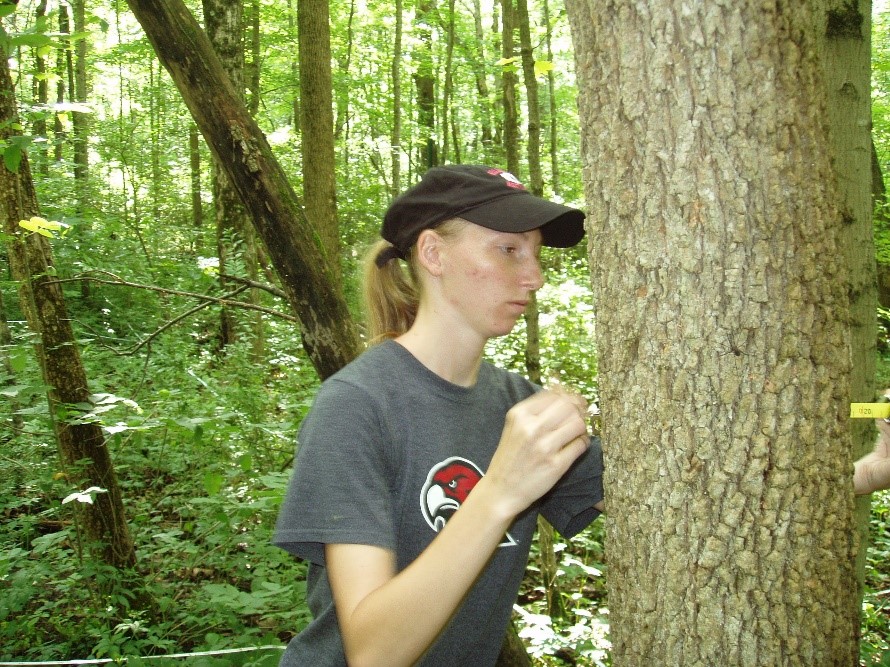 Christina HaffeyFriday, December 8, 20171:15 PM15 Upham HallFor more information, please contact Dr. David Gorchov:  gorchodl@miamioh.edu